Департамент образования города МосквыГосударственное бюджетное образовательноеучреждение города Москвысредняя общеобразовательная школа № 913имени Героя Советского Союза С.Ф.ШутоваЮго-Восточного окружного управления образования(ГБОУ СОШ № 913)109380, г.Москва, ул. Степана Шутова, д.8, корп.3 тел.: (495) 377-69-71/359-43-56Педагогический проект“Важная персона”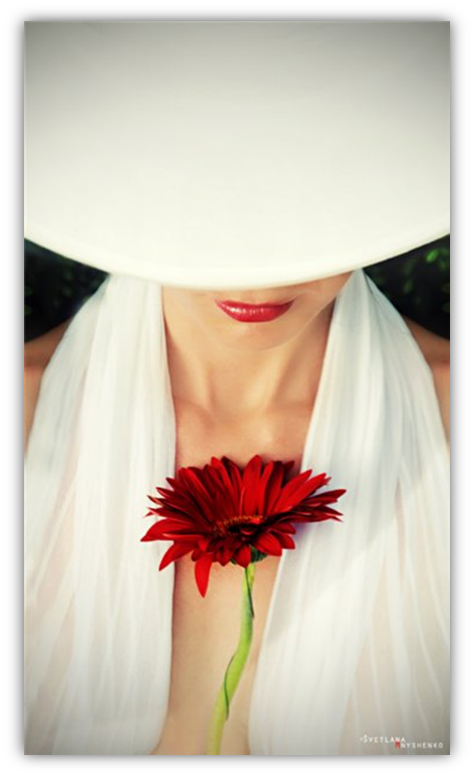                               Москва 2014гАвтор проекта: Зотова Светлана Валерьевна, воспитатель,Группы №6 «Утята» (ГКП)Участники проекта: младшая группа (дети 1,5-3 лет), родителиВид проекта: групповой, краткосрочныйПродолжительность: 2 неделиОбразовательная область: ПознаниеЦель и направление деятельности:Развитие мелкой моторики посредством игр с пуговицами.Задачи проекта:Расширить знания детей об окружающем мире.Развивать мышление, активизировать речь.Познакомить детей с пуговицей, как с разновидностью застёжки.Формировать представление о свойствах и качествах предметов, об их форме, цвете и величине. Развивать мелкую моторику, творческие способности, воображение, фантазию в процессе продуктивной деятельности с использованием традиционных и нетрадиционных материалов. Создать развивающею среду для выражения творческого потенциала детей в повседневной и самостоятельной деятельности.Ожидаемые результаты:1.Пополнение знаний о такой необходимой в жизни человека вещи, как пуговица. 2. Развитие мелкой моторики рук, через игры с мелкими деталями.3.Создание развивающей и познавательной среды в группе и дома.4.Повышение активности родителей в речевом развитии детей.                               Актуальность:Моторика -это совокупность двигательных реакций, свойственных детскому возрасту. Различают: крупную (общую) и тонкую (ручную, мелкую) моторику. Хотелось бы остановиться на мелкой моторике. У многих детей отмечается недостаточность двигательных навыков:- Недоразвитие мелкой моторики и зрительной координации: неловкость, не согласованность рук- Скованность, плохая координация, неполный объем движений, нарушение их произвольности. - Нарушение моторики отрицательно влияют на развитие познавательной деятельности ребенка. - Несовершенство тонкой двигательной координации кистей и пальцев рук затрудняет овладении письмом и рядом других учебных и трудовых навыков. Плохую координацию пальцев и кистей рук отчетливо можно проследить в таких видах деятельности, как ручной труд, лепка, рисование; работа с мелкими деталями (мозаикой, пазлами); при выполнении бытовых манипуляций: (шнуровка, завязывание бантов). Развитие мелкой моторики влияет на речь ребенка, чем больше он будет действовать пальчиками, тем лучше будет развиваться речь.Пуговицы являются мелкими предметами, поэтому игры с пуговицами помогают развивать мелкую моторику рук.1 этап – подготовительный2 этап – основной3 этап – заключительный                             Выводы: В результате работы над проектом мы расширили знания детей об окружающем мире.Познакомили детей с разными видами пуговиц.В ходе придумывания описательных рассказов и сказок развивали мышление и активизировали речь.Сформировали представления детей о свойствах и качествах предметов, об их форме, цвете и величине. Развивали мелкую моторику, творческие способности, воображение, фантазию в процессе продуктивной деятельности с использованием традиционных и нетрадиционных материалов. Создали развивающею среду для выражения творческого потенциала детей в повседневной и самостоятельной деятельности.Отобразили в процессе продуктивной деятельности совместно с детьми и их родителями разнообразные поделки.№Виды деятельностиМетоды формы работы1.Подготовка методического обеспечения.Подбор изучение методической литературы и литературы познавательного характера по теме проекта. Подбор иллюстративного, дидактического и наглядного материала, атрибутов для игровой деятельности.Подобрать материал для изобразительной и продуктивной деятельности детей.2.Знакомство детей с проектом.Заинтересовать детей и развить желание больше узнать о каком-либо объекте.3.Знакомство родителей с проектом.Беседы с родителями. Привлечение родителей к пополнению наглядного материала новыми экспонатами.№Виды деятельностиМетоды и формы работы1.Подготовка оборудования и пособия.Изготовление и приобретение демонстрационного материала: иллюстрации, картинки, альбомы, дидактические игры, пособия.2.Работа с детьми.Беседы: “Создадим коллекцию”,“Рассматривание картинок”.Загадки про пуговицы.Знакомство с новыми “экспонатами”.Игры: “Шнуровки”, “Выложи узор”, “Подбери пуговицу”, “Найди лишнюю (одинаковые)”, “Большие-маленькие”, “Подбери по цвету”.Экспериментально-поисковая деятельность:Знакомство с качествами и свойствами материалов, из которых сделаны пуговицы.Проведение НОД: лепка с элементами нетрадиционной техники рисования: “Чудеса из пуговиц” (бабочка, гусеничка, рыбка, хрюшка).Речевая деятельность:Составление описательных рассказов о пуговицах.Речевые упражнения: «Какая пуговица?»,«Подбери и расскажи».Придумывание сказок и историй.3.Работа с родителями.Мини-музей “Пуговицы”.Папка – передвижка “Интересные факты о пуговицах”, “Немного истории”.Консультация: “На кончиках пальцев”.Полезные советы: “Пуговица на счастье”.№Виды деятельностиМетоды и формы работы1.Подведение итогов работы.Выставка совместных с родителями поделок из пуговиц.Закрепление с детьми знаний, полученных в ходе проекта.Анализ проведения работы, обобщение опыта.